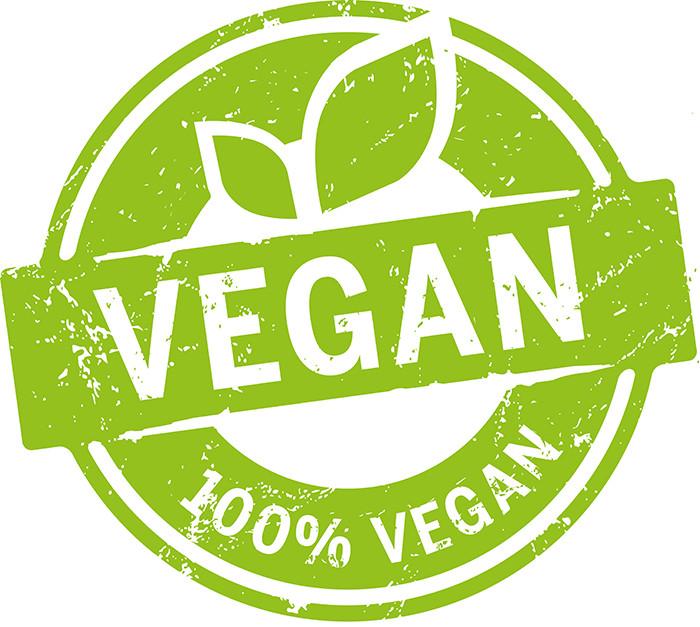 WILD AND BUTTON MUSHROOMS sautéed in olive oil and garlic finished with fresh herbs served with garlic ciabatta £5.95/£10.50~~~~~~~~~~~~FALAFEL WRAP with crisp salad, salsa and fresh coriander in a beetroot wrap served with French fries £7.25FISHLESS FINGER SANDWICH served in a crusty ciabatta with homemade tartar sauce and French fries £7.95FALAFEL AND SPINACH BURGER in a ciabatta topped with char grilled red onion, avocado, chilli mayo dip and French fries £9.95STEAK AND CHIPS with pan fried onions, baked tomato and field mushroom served with mixed salad or roasted vegetables £10.95PAN YANG CURRY fresh vegetables cooked in a coconut cream curry sauce with a hint of lime zest served on white rice £10.95THE VEGAN DRIZZLER red onions, peppers, corn on the cob and mushrooms brushed with soy and maple syrup £10.95~~~~~~~~~~~DARK CHOCOLATE AND COCONUT TART served with vanilla ice cream £5.50HOT CHURROS with maple syrup dip and vanilla ice cream £5.50~~~~~~~~~~~AMERICANO COFFEE with soya milk £1.95